О принятии муниципальных правовыхактов по вопросам осуществлениягосударственных полномочий в сфере опеки и попечительствав отношении несовершеннолетних гражданВ соответствии с частью 3 статьи 8 Федерального закона  от 24.04.2008 № 48-ФЗ «Об опеке и попечительстве», пунктом 9 Правил подбора, учета и подготовки граждан, выразивших желание стать опекунами или попечителями несовершеннолетних граждан либо принять детей, оставшихся без попечения родителей, в семью на воспитание в иных установленных семейным законодательством Российской Федерации формах, утвержденных постановлением Правительства Российской Федерации от 18.05.2009 № 423 «Об отдельных вопросах осуществления опеки и попечительства в отношении несовершеннолетних граждан», Законом Красноярского края от 20.12.2007      № 4-1089  «О наделении органов местного самоуправления муниципальных районов и городских округов края государственными полномочиями по организации и осуществлению деятельности по опеке и попечительству в отношении несовершеннолетних», учитывая постановление Администрации ЗАТО г. Зеленогорска от 28.05.2013 № 215-п «Об осуществлении государственных полномочий по обеспечению жилыми помещениями детей-сирот и детей, оставшихся без попечения родителей, лиц и числа детей-сирот и детей, оставшихся без попечения родителей на территории г. Зеленогорска», руководствуясь Уставом города,1.	Определить, что в форме распоряжений Администрации ЗАТО             г. Зеленогорска принимаются следующие решения:-	  о помещении детей-сирот и детей, оставшихся без попечения родителей, под надзор в образовательные организации, медицинские организации, организации, оказывающие социальные услуги, или аналогичные организации (далее - организации для детей-сирот и детей, оставшихся без попечения родителей);-	о назначении (временном назначении) опекунов (попечителей) (об отказе в назначении опекунов (попечителей)), а также об освобождении и отстранении опекунов (попечителей) от исполнения ими своих обязанностей в соответствии с  законодательством Российской Федерации;-	о назначении каждому из подопечных опекуна (попечителя) временного представителя в случае возникновения противоречий между интересами подопечных одного и того же опекуна (попечителя) при осуществлении им законного представительства для разрешения возникших противоречий;-	о даче разрешения на раздельное проживание попечителя с подопечным, достигшим шестнадцати лет;-	о даче предварительного разрешения на расходование опекуном (попечителем) доходов подопечного, за исключением доходов, которыми подопечный вправе распоряжаться самостоятельно, а также за исключением дачи предварительного разрешения на расходование опекуном (попечителем) доходов подопечного, состоящих из сумм алиментов, пенсий, пособий и иных  социальных выплат;-	о даче предварительного разрешения (об отказе в выдаче разрешения) на совершение родителем, усыновителем, опекуном (даче согласия попечителем) и иным законным представителем сделок по отчуждению, в том числе обмену или дарению имущества (включая жилое помещение) несовершеннолетнего, сдаче его внаем (в аренду), в безвозмездное пользование или в залог, сделок, влекущих отказ от принадлежащих несовершеннолетнему прав, раздел его имущества или выдел из него долей, а также любых других действий, влекущих уменьшение имущества несовершеннолетнего, и в иных случаях, если действия опекуна (попечителя) могут повлечь за собой уменьшение стоимости имущества подопечного, в том числе при отказе от иска, поданного в интересах подопечного, заключении в судебном  разбирательстве мирового соглашения от имени подопечного, заключении мирового соглашения  с должником по исполнительному производству, в котором подопечный является взыскателем;-	о даче предварительного разрешения на заключение договора о передаче имущества подопечного в пользование в случаях, установленных федеральным законодательством;-	о	 даче предварительного разрешения опекуну (даче согласия попечителю) на заключение кредитного договора, договора займа от имени подопечного, выступающего заемщиком, если получение займа, кредита требуется в целях содержания подопечного или обеспечения его жилым помещением;-	о даче предварительного разрешения в случаях выдачи доверенности от имени подопечного;-	об осуществлении немедленного отобрания ребенка у родителей (одного из них) или у других лиц, на попечении которых он находится, при непосредственной угрозе жизни ребенка или его здоровью;-	о даче согласия на усыновление ребенка несовершеннолетних родителей, не достигших возраста шестнадцати лет, в случае отсутствия их родителей или опекунов (попечителей);-	о назначении или прекращении выплаты денежных средств опекунам (попечителям), приемным родителям (родителю) на приобретение продуктов питания, одежды, обуви, мягкого инвентаря для детей-сирот и детей, оставшихся без попечения родителей, выплате вознаграждения приемным родителям (родителю) за счет средств бюджета Красноярского края  в порядке и размерах, установленных законодательством Красноярского края;-	о присвоении или изменении имени и (или) фамилии ребенка в случаях, предусмотренных законодательством Российской Федерации;-	о даче предварительного согласия (об отказе в даче согласия) на обмен жилого помещения, которое предоставлено по договору социального найма и в котором проживают несовершеннолетние члены семьи нанимателя данного жилого помещения;-	о даче  согласия (мотивированного решения об отказе в даче согласия) на отчуждение и (или) передачу в ипотеку жилого помещения, в котором проживают оставшиеся без родительского попечения несовершеннолетние члены семьи собственника данного жилого помещения, если при этом затрагиваются права или охраняемые законом интересы указанных лиц;-	о даче согласия на снятие детей-сирот и детей, оставшихся без попечения родителей, с регистрационного учета по месту жительства или по месту пребывания;-	о передаче с согласия  осужденных женщин, отбывающих наказание в исправительных учреждениях, их детей лицам, не являющимся родственниками, либо по достижении детьми трехлетнего возраста о направлении в соответствующие организации для детей-сирот и детей, оставшихся без попечения родителей;-	о согласии на социальное обслуживание лиц, не достигших четырнадцатилетнего возраста, при временном отсутствии законных представителей;-	об объявлении несовершеннолетнего, достигшего шестнадцати лет, полностью дееспособным (эмансипации) в случаях, установленных законодательством Российской Федерации;-	о необходимости проведения психиатрического освидетельствования несовершеннолетнего в возрасте до пятнадцати лет или больного наркоманией несовершеннолетнего в возрасте до шестнадцати лет и госпитализации такого несовершеннолетнего в медицинскую организацию, оказывающую психиатрическую помощь в стационарных условиях, в случае возражения одного из родителей либо при отсутствии родителей или иного законного представителя;-	о даче разрешения на заключение трудового договора с несовершеннолетними, не достигшими возраста четырнадцати лет, для участия в создании и (или) исполнении (экспонировании) произведений без ущерба здоровью и нравственному развитию в организациях кинематографии, театрах, театральных и концертных организациях, цирках с согласия одного из родителей (опекуна);-	о даче разрешения на заключение трудового договора с несовершеннолетним спортсменом, не достигшим возраста четырнадцати лет, для подготовки к спортивным соревнованиям и участия в спортивных соревнованиях по определенным виду или видам спорта на основании предварительного медицинского осмотра, с согласия одного из родителей (опекуна); -	о даче предварительного разрешения на распоряжение средствами (частью средств) материнского (семейного) капитала, краевого материнского (семейного) капитала усыновителями, опекунами (попечителями) или приемными родителями несовершеннолетнего (несовершеннолетних) в случаях, установленных законодательством Российской Федерации;-	о даче разрешения на выезд из Российской Федерации для отдыха и (или) оздоровления несовершеннолетнего гражданина Российской Федерации, оставшегося без попечения родителей и находящегося в организации для детей-сирот и детей, оставшихся без попечения родителей;-	о даче предварительного разрешения на отказ от наследства несовершеннолетним наследником; -	об обязании опекуна (попечителя) устранить нарушения прав и законных интересов ребенка либо его родителей или других родственников либо усыновителей;-	об установлении факта невозможности проживания детей-сирот и детей, оставшихся без попечения родителей, лиц из числа детей-сирот и детей, оставшихся без попечения родителей, в ранее занимаемых жилых помещениях, нанимателями или членами семей нанимателей по договорам социального найма либо собственниками которых они являются, в порядке, установленном Правительством Красноярского края.2.	Настоящее распоряжение вступает в силу в день подписания и подлежит опубликованию в газете «Панорама». 3.	Контроль за выполнением настоящего распоряжения возложить на заместителя главы Администрации ЗАТО г. Зеленогорска по вопросам социальной сферы.Временно исполняющийполномочия главы АдминистрацииЗАТО г. Зеленогорска                                                              С.В. Камнев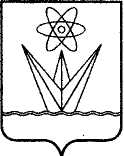 АДМИНИСТРАЦИЯЗАКРЫТОГО АДМИНИСТРАТИВНО –  ТЕРРИТОРИАЛЬНОГО ОБРАЗОВАНИЯ  ГОРОДА  ЗЕЛЕНОГОРСКА КРАСНОЯРСКОГО КРАЯР А С П О Р Я Ж Е Н И ЕАДМИНИСТРАЦИЯЗАКРЫТОГО АДМИНИСТРАТИВНО –  ТЕРРИТОРИАЛЬНОГО ОБРАЗОВАНИЯ  ГОРОДА  ЗЕЛЕНОГОРСКА КРАСНОЯРСКОГО КРАЯР А С П О Р Я Ж Е Н И ЕАДМИНИСТРАЦИЯЗАКРЫТОГО АДМИНИСТРАТИВНО –  ТЕРРИТОРИАЛЬНОГО ОБРАЗОВАНИЯ  ГОРОДА  ЗЕЛЕНОГОРСКА КРАСНОЯРСКОГО КРАЯР А С П О Р Я Ж Е Н И ЕАДМИНИСТРАЦИЯЗАКРЫТОГО АДМИНИСТРАТИВНО –  ТЕРРИТОРИАЛЬНОГО ОБРАЗОВАНИЯ  ГОРОДА  ЗЕЛЕНОГОРСКА КРАСНОЯРСКОГО КРАЯР А С П О Р Я Ж Е Н И ЕАДМИНИСТРАЦИЯЗАКРЫТОГО АДМИНИСТРАТИВНО –  ТЕРРИТОРИАЛЬНОГО ОБРАЗОВАНИЯ  ГОРОДА  ЗЕЛЕНОГОРСКА КРАСНОЯРСКОГО КРАЯР А С П О Р Я Ж Е Н И Е21.02.2018г. Зеленогорскг. Зеленогорск№316-р